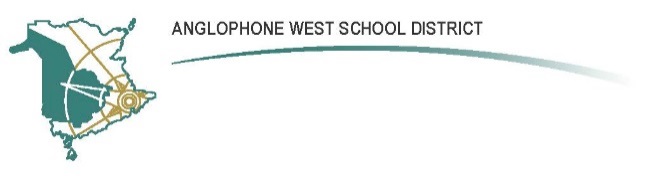 Harvey Elementary School1908 Route 3, Harvey Station, NB E6K 2P4Parent School Support CommitteeMinutes
Date: Thursday, 10.14.2021	Time: 6:00 PM Location: Virtual Meeting

Call to Order: 
6:43 pm (after Home & School meeting)Approval of the Agenda: 
N/AApproval of the Minutes from Previous Meeting: 
N/ABusiness Arising from the Minutes: 
N/ANew Business: Review of PSSC Role & Responsibilities / OfficersSlideshow was summarized detailing function of PSSCSlideshow will be emailed to committee members for further review before next meetingSelection of Vice Chair and Secretary took placeSchool Update School Improvement Plan 2020/2021Learning Goal: Improving Literacy Report cards revealed a small percentage of students are working at a lower level than their grade targetTeachers assessed students to determine individual levels and who would require more focus Students were then assigned to groups based on their needs for 2-3 weeks to try to raise them to a higher levelTeachers have improvement plan files to use as a follow up to make sure plan is workingSocial/Emotional Goal: Building RelationshipsStudents will build greater social skills using the “HELLO” program Teachers are working on Covid friendly methods to continue the programWe had 6 Educational Assistants but are moving down to 3 E.A.s due to a drop in numbers New Staff: Bailey Graham - Grade 1 / 2Lacey Hennigar-Lemon - Grade 1FI on FridaysSarah Dobbin - MusicIn process of organizing mentoring program for studentsMegan Keezer is doing a great job as Librarian ESL teacher is Evelyn DaigleMoffitt’s pizza will available as a hot lunch option for students twice a weekOrange Shirt Day was September 30th Students listened to Wolastoqiyik song instead of O CanadaStudents and staff watched movies and read books to commemorate the dayA form was filled out stating what took place to recognize the holiday and was forwarded to David McTimoney (Superintendent of Schools)Terry Fox Walk raised $403New technology for the school was donated by the Home & School committee New deep freezer and toasted were acquired for the Breakfast Program at HESKindergarten registration week has begun and as of Oct. 14th there are 20 students registered Budget Update PSSC has $604.27 to spend on travel, meeting costs, communication, etc.It will be checked into whether any remaining amount can carry forward to the next yearSafe Schools Week Safe Schools Week will take place the week of Oct. 18th Julie Holt (Principal) and Melissa Little (V.P.) have meetings/training to attend so some practice evacuations will be moved to the following weekSigning of Declaration FormsDeclaration forms have been emailed to PSSC members and are to be signed and returned to Julie before next meetingOtherMelissa suggested the purchase of band aides and gauze dressings (or asking for a donation like in the past)Kat Bamford will assemble packs and ice pads for school use when students are injured Melissa is looking into recycling options at our school Correspondence:N/AClosing Comments:What would the PSSC like to focus on for this school year?Date of Next Meeting:November 18th at 6pm (Virtual)Adjournment:7:15 pmMinutes approved by Kim Giggie – Chair on November 5th, 2021 via emailPSSC Members Present:Kimberley Giggie, ChairAmanda Quackenbush, Vice ChairMelissa Little, Teacher Rep.OthersMegan Keezer, Shawna Short, Sarah Kantor, Jen McFadgen, Amanda Appleby, Amanda Davidson, Kristi Hudson, Sheryl Pepin, Kat Bamford, Jill McCulloughPSSC Members Regrets:Kaelie Gaynor, Ruthie Bresson, Amy Nason, Abby DavidsonSchool/DEC Representation Present:Julie Holt, Principal School/DEC Representation Regrets: